SEL0404 – Eletricidade IILista de ExercíciosUma máquina CC de 4 polos tem enrolamento ondulado com 300 voltas. O fluxo por polo é 0,025 Wb e a máquina gira a 1000 rpm.Determine a tensão gerada (resposta: 500V)Determine a potência, em kW, se a corrente que circula pelo condutor de uma espira é 25 A (resposta: 25kW).Uma máquina CC (6 kW, 120 V, 1200 rpm) tem a seguinte característica de magnetização obtida a 1200 rpm (If é a corrente do enrolamento de campo):Os parâmetros da máquina são Ra = 0,2 (resistência da armadura) e Rfw = 100 (resistência do enrolamento de campo). A máquina está configurada como excitação independente de gira a 1200 rpm. A corrente de campo está ajustada em 0,8 A. Uma resistência de 2 foi conectada aos terminais da armadura, atuando como carga da máquina. Despreze os efeitos da reação de armadura.Determine a quantidade Ka para a máquina sob estudo (resposta: 0,907 V/rad/s).Determine Ea e Ia (tensão e corrente de armadura) (resposta: 114V e 51,82A).Determine o torque e a potência da carga (PL) (resposta: 47Nm e 5370,60W).2) A máquina CC do problema anterior tem controle de resistência do circuito de campo, cujo valor pode variar de 0 a 150. A máquina roda a 1200rpm, é configurada como excitação independente e uma fonte de tensão de 120V é aplicada no enrolamento de campo.Determine a máxima e mínima tensão nos terminais da armadura considerando a máquina sem carga (Resposta: Máximo: 125V – Mínimo: 92V ).A resistência de controle do circuito de campo (Rfc) foi ajustada para que a máquina tenha 120V nos terminais da armadura, na situação sem carga. Determine o valor de Rfc. (resposta: 20) Determine o valor da tensão terminal na situação de plena carga desprezando a reação de armadura e considerando reação de armadura, tal que If(AR) = 0,1A (resposta: 110V e 107,50V).3) A máquina da questão 2 agora foi configurada para excitação paralela (shunt).Determine a máxima e mínima tensão nos terminais da armadura considerando a máquina sem carga. (resposta: 126V e 8V)Rfc foi ajustada para que a máquina tenha 120V nos terminais de armadura, na situação sem carga. Determine o valor de Rfc. (resposta: 20)Despreze a reação de armadura. Determine a tensão terminal considerando a máquina com plena carga. Determine também a máxima corrente que a armadura pode fornecer. (resposta: 107V e 170A)Admita If(AR) = 0,1A quando Ia = 50A e considere a reação da armadura proporcional à corrente de armadura. Repita a parte i. (resposta: 102V e 80A)4) Uma  máquina CC com excitação paralela (24 kW, 240 V, 1000 rpm) tem Ra = 0,12, N = 600 espiras por polo (enrolamento de campo). Ela é operada como um gerador com excitação independente e gira a 1000 rpm. Quando If = 1,8A (corrente de campo), a tensão terminal da máquina em vazio é 240 V. Quando o gerador opera em plena carga, a tensão cai para 225V.(a) Determine a tensão gerada e o torque quando o gerador opera em plena carga. (resposta: 237V e 226,43Nm)(b) Determine a queda de tensão devida à reação da armadura. (resposta: 3V)5) Um motor CC com excitação paralela opera ligado a uma tensão de 250 V. Sua velocidade sem carga é ω=120 rad/s, a corrente de armadura é Ia=2,0A e a resistência de armadura é Ra=0,6Ω. O motor passa a acionar uma carga que eleva a corrente de armadura para Ia=20 A. Nestas condições qual é a velocidade angular ω e qual o torque desenvolvido pelo motor? (resposta: 115 rad/s e 4,14 Nm)6) Um motor CC shunt aciona um elevador que requer um torque constante de 300 Nm. O motor é alimentado por uma fonte de 600V e gira a 1500 rpm. A resistência da armadura é 0,5.(a) Determine a corrente de armadura (resposta: 84,49A)(b) Se o fluxo é reduzido em 10%, determine a corrente da armadura e a velocidade do motor. (resposta: 93,88A e 1652,7rpm)8) Uma máquina CC com excitação shunt (23 kW, 230 V, 1500 rpm) tem Ra = 0,1. Quando opera em plena carga, a máquina gira a 1480 rpm.(a) Determine a tensão gerada na condição de plena carga. (resposta: 220V)(b) Determine a porcentagem de redução do fluxo magnético na máquina devido à reação de armadura na condição de plena carga. (resposta: 3%)9) A mesma máquina do exercício 8 agora opera como excitação independente e a corrente de campo é mantida no mesmo nível do exercício 1. Ela também opera em plena carga sob tensão nominal.(a) Determine a tensão gerada em condição de plena carga (resposta: 240V)(b) Determine a velocidade na qual a máquina gira. (resposta: 1614,60rpm)(c) Determine a tensão terminal se a carga é repentinamente desligada. (resposta: 247,60V)10) Uma máquina CC com excitação shunt (10kW, 250V, 1200 RPM) tem Ra = 0,25Ω. A máquina é alimentada por uma fonte de 250V dc, opera em plena carga e gira à 1200 RPM.(a) Determine a tensão gerada, a potência elétrica desenvolvida e o torque (resposta: 240V, 9600W, 76.4 Nm)(b) A carga do motor é retirada e o motor passa a consumir 4 A de corrente de armadura.Determine as perdas rotacionais. (resposta: 996W)Determine a velocidade, assumindo que não há reação de armadura (resposta: 1245 RPM)Determine a velocidade, assumindo que 10% de mudança no fluxo devido à reação de armadura (resposta: 1131.8 RPM)11) A figura abaixo representa uma máquina CC de 2 polos e quatro espiras. Admitindo a máquina operando como um gerador CC, esboce a forma de onda da tensão gerada nos terminais xy das escovas, considerando um giro completo do rotor tomando como posição inicial a posição mostrada na figura. No esboço da forma de onda, indique os valores sabendo que q tensão induzida em um dos lados de cada espira é e = Blv (conforme explicado em aula teórica).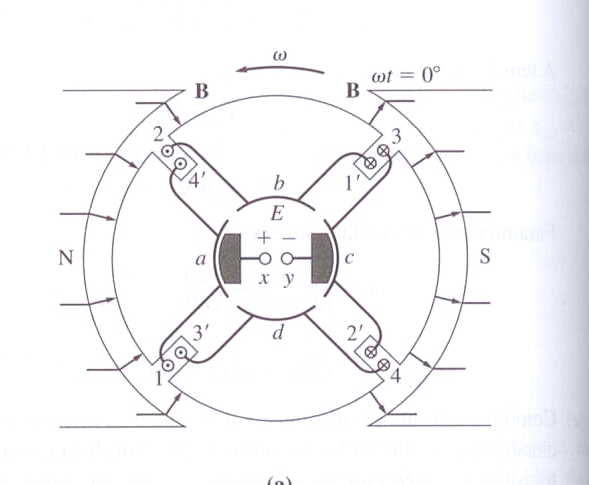 If (A)0,00,10,20,30,40,50,60,81,01,2Ea (V)52040607993102114120125